Template for the The 2nd Annual Meeting for Whole-Organism Science SocietyTaro Thermus1, Hanako Thermus1,2(1Spa Inst., 2Hot-spring Univ.)e-mail: taro@thermus.jpStart the abstract from here. Overwrite the title, name, affiliation, and e-mail address above. The abstract book is printed in color, and color figures of less than 100KB per each will be inserted in the abstract.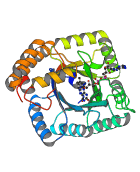 Please prepare your abstract considering that it will be put on the website. Confirm that your submitted abstract is correct on the website.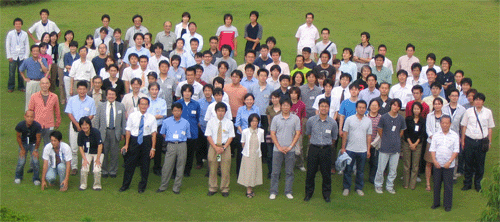 Reference[1] Taro T. and Hanako T. (2005) J. Thermus, 1, 2-3